       SAMSUNG GALAXY  S6 32 GB KAMPANYASI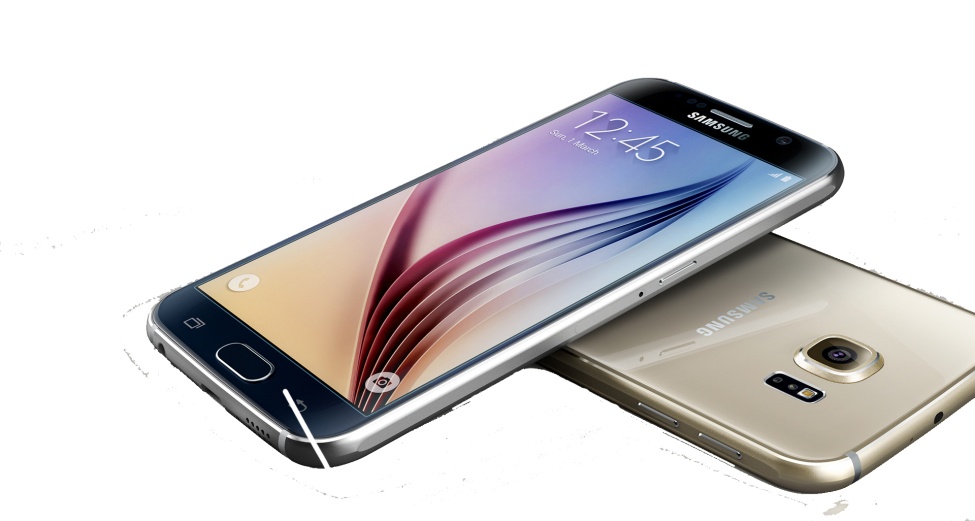 ÜrünAdetMfFiyatGenel toplamDEGRA 100*4 TB15087,061.306DEGRA 50*4 TB10072,99730FENISTIL 30 GR JEL-01/2016 MİAD5006,85343GEBELIK TESTI PELY15004,80719YAKI KURTPLAST10003,60360JOHNSON BABY SAMPUAN 200 ML7203,80274GASTRODEX 30*28 TB-11/2015 MİAD0100,0003.731